We’ve added example content to help you get started. Make sure you edit the examples to suit your business, and remove this help text of course! We accept no responsibility for any consequences arising from you using this free template.Health and safety policy1. Statement of general policyThis is the statement of general policy and arrangements for: [YOUR COMPANY NAME]The company is committed to:Provide a safe place of workProvide safe systems of workProvide training, instruction and supervisionProvide and maintain safe plant and equipmentAssess the risks to anyone who might be affected by carrying out work activitiesEnsure materials and substances are safely stored, handled and transportedWork to prevent accidents2. Responsibilities[NAME] has overall and final responsibility for health and safety.[NAME] has day-to-day responsibility for ensuring this policy is put into practice.Supervisors and managers must provide adequate supervision to ensure the safe systems of work are being followed.Employees have a responsibility to take care of the health and safety of themselves and those around them, to follow safe systems of work and report any concerns to supervisors and managers.3. Arrangements3.1 TrainingAll staff and subcontractors will be given a health and safety induction and provided with appropriate training, including manual handling, asbestos awareness and working at height. Supervisors and managers are responsible for identifying training needs.[NAME] is responsible for keeping a record of all training.3.2 Carrying out risk assessmentsA written risk assessment will be carried out by the supervisor for all work activity, prior to it starting. Hazards will be identified and control measures implemented to eliminate risk, or reduce to an acceptable level and the risk assessments will be provided to operatives.3.3 First aidAdequate first aid provisions will be available at all sites. All first aid incidents will be recorded.3.4 Welfare facilitiesManagement will ensure there are adequate welfare facilities on all sites.3.5 Accident reportingAll employees will report accidents to their supervisor or manager. [NAME] is responsible for investigating accidents to prevent recurrence and ensure safe work practices are being carried out.All accidents will be recorded in the accident book which is kept by [NAME] and is located [LOCATION].3.6 Emergency procedures[NAME] is responsible for carrying out fire risk assessments.Escape routes will be well signed and kept clear at all times. Evacuation plans will be tested periodically and updated as necessary.This health and safety policy was written by:
Position:
Date: Signature: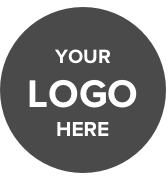 Your Business Name1 High StreetLondonEC1G 2NN020 7340 0000www.example.co.uk